I like riding Toby. Toby goes neigh that’s the sound he makes. I enjoy seeing myself in the mirror at horse riding.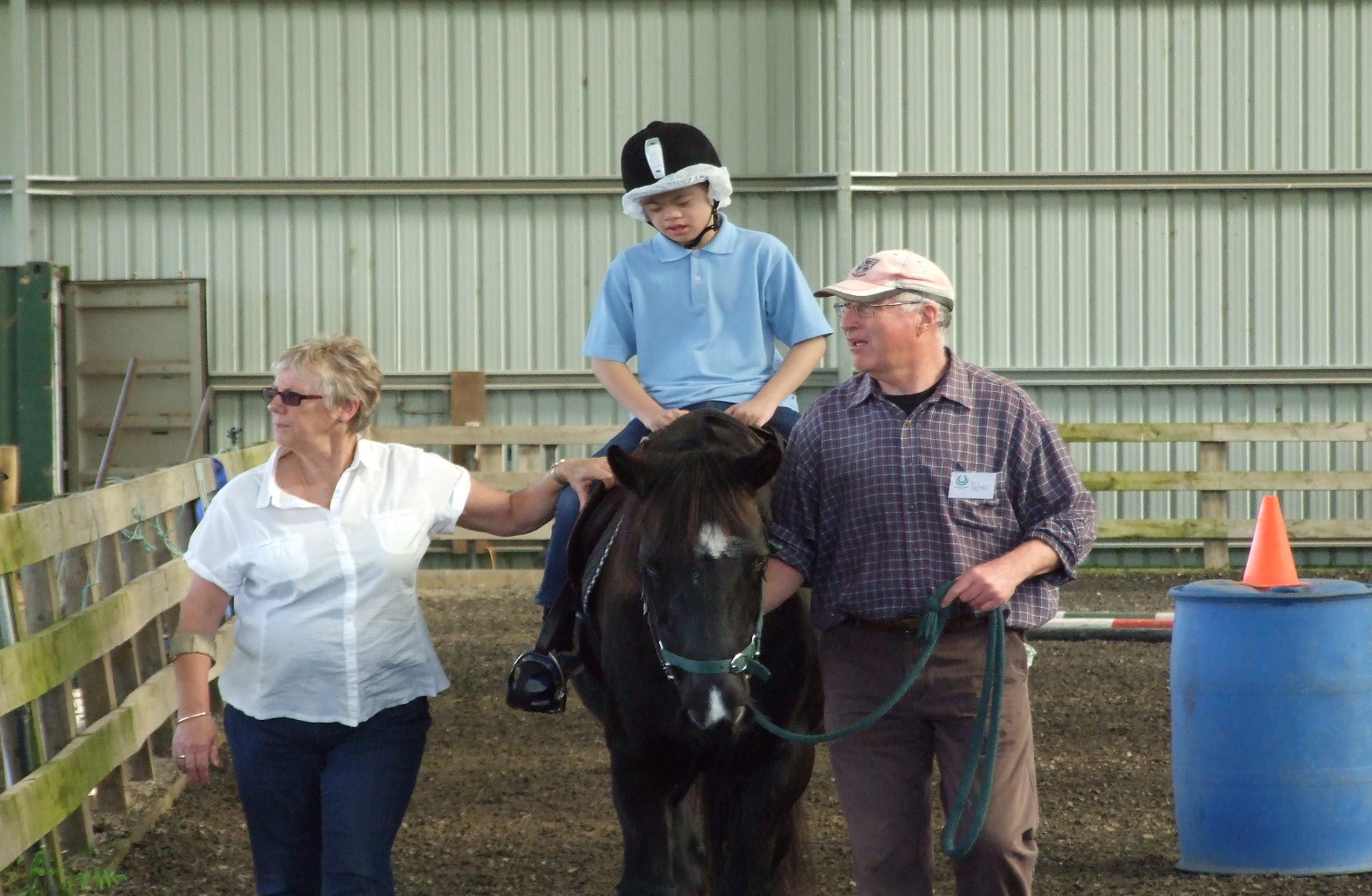 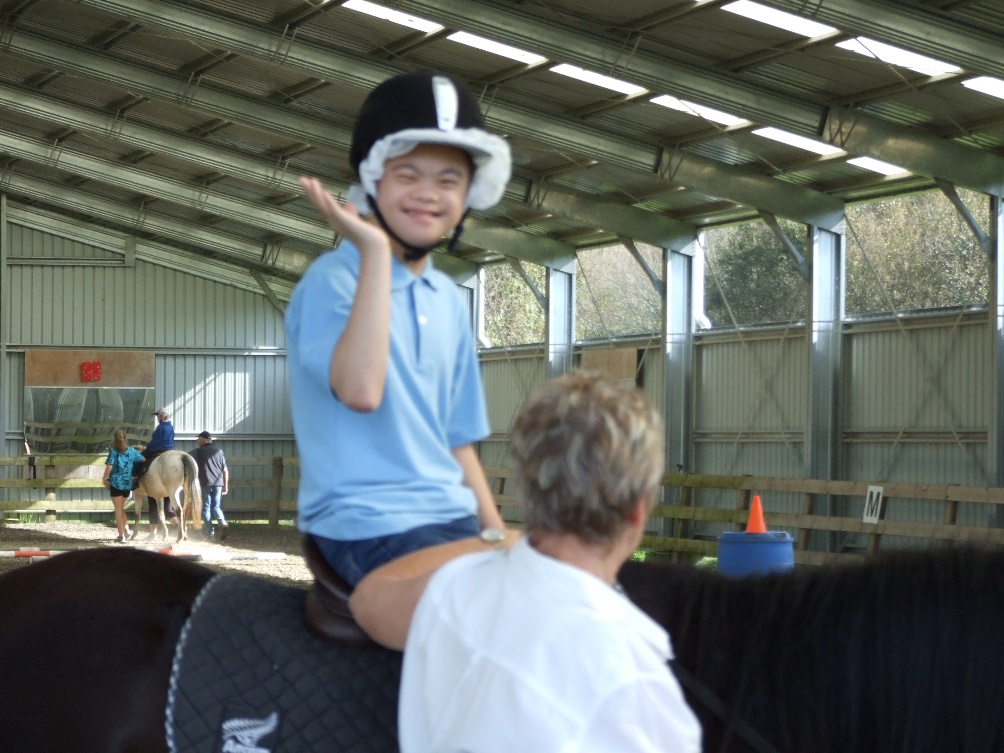 								simon